Školy ve světěNejprve se zamyslete a odpovězte na první otázku. Pak si postupně pouštějte videa, můžete i opakovaně. Pracujte ve dvojicích, ve skupinách nebo samostatně. Pokud budete pracovat sami, svoje odpovědi si na závěr společně představte.Školy ve světěŠkoly v AfriceAnglická škola_____________________________________________________Během 3 minut zapisujte, co všechno vás napadne, když se řekne „ŠKOLA“.………………………………………………………………………………………………………………………………………………………………………………………………………………………………………………………………………………………………………………………………………………………………………………………………………………………………………………………………………………………………………………………………………………………………………………………………………………………………………………………………………………………………………………………………Bylo by možné zapsaná slova roztřídit do nějakých skupin? Navrhněte kritéria pro jejich roztřídění a barevně skupiny rozlište.Pusťte si 1. video (Školy ve světě) a vyberte tvrzení, se kterými nesouhlasíte:Všechny školy na světě jsou stejné.Děti na celém světě chodí do školy, aby se něco naučily.V některých zemích děti nosí školní uniformy.Učení může ovlivňovat i počasí v dané zemi.Podobu třídy může ovlivňovat i to, zda je země bohatá, nebo chudá.Překvapila vás některá informace z videa? Zapište si ji.…………………………………………………………………………………………………………………………………………………………………………………………………………………………………………Pusťte si 2. video (Školy v Africe) a zapište, proč na některých místech světa nemohou chodit děti do školy a co to pro tyto děti může znamenat.……………………………………………………………………………………………………………………..……………………………………………………………….…………………………………………………..…………….……………………………….……………………………………………………………………..Pusťte si 3. video (Anglická škola) a porovnejte, v čem se školní život anglické školačky shoduje, anebo liší od vašeho.Co jsem se touto aktivitou naučil/a:………………………………………………………………………………………………………………………………………………………………………………………………………………………………………………………………………………………………………………………………………………………………………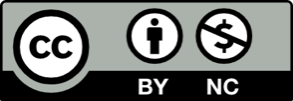 MOJE ŠKOLASPOLEČNÉANGLICKÁ ŠKOLA